Footprints in Time Assignment **See rubric for specific requirements and grade values**Footprint: one side will be an event or invention from B.C. (or B.C.E.); the other side will be an event or invention from A.D. (or C.E.). *Please note: You get to choose your events/inventions!Include the date and a brief but detailed explanation of the event or invention in 2-3 complete sentences (please write or type large enough so it can be read from a distance). *You will need to include 2 website citations on your notes for B.C. & A.D., but NOT on your footprint.You must have either colored hand-drawn illustrations or actual printed pictures for BOTH sides (2 illustrations on each side). One of the sides - B.C./B.C.E. OR A.D./C.E. – must have a 3-D element. You get to choose. Your name must be written on both sides (for display purposes).Effort always counts! (Neatness, color, interesting details, creativity, conventions, etc.)  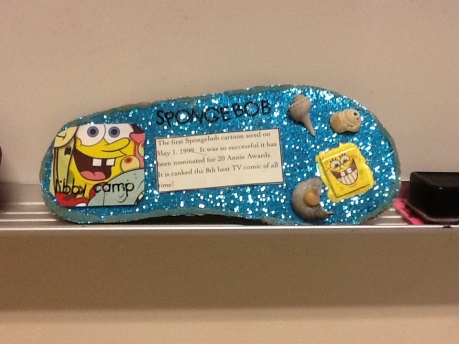 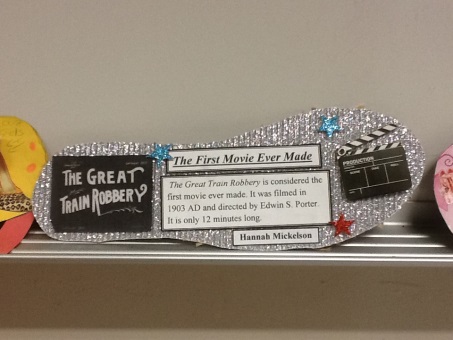 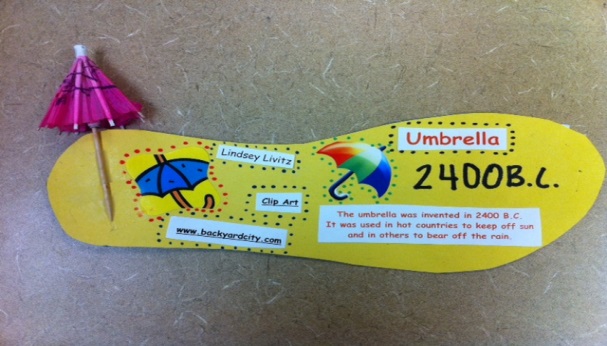 Name _________________________________________________ Period __________ Date ____________B.C./B.C.E. Event/Invention: ___________________________ A.D./C.E. Event/Invention: _____________________________  Time: Footprint Rubric**This rubric must be turned in with your footprint.Websites that will help you find events (but you may search on your own). Please access these sites from my Resources tab: Time Unit resources  #6 (Footprint Instructions & Rubric)	
         1) http://www.krysstal.com/search_inventions.html         2) http://inventors.about.com/od/astartinventions/a/FamousInvention.htm 			         3) http://ehistory.osu.edu/timeline-events         4) http://timelines.ws/         5) http://www.timelineindex.com/content/home.php         6) http://www.datesandevents.org/events-timelines/09-inventions-timeline.htm							 Footprint grade (double-daily) ___________Category OutstandingGoodGetting thereCommentsDates and Information(40 points)*2-3 complete sentences must be used for each side, as well as the correct date.Project has correct dates and interesting, detailed information.Footprint:1 B.C./B.C.E. &1 A.D./C.E.Project has most of the correct dates and some detailed information.Footprint:1 B.C./B.C.E. &                  1 A.D. /C.E.Project has very little or vague information; dates are incorrect or missing.Footprint:1 B.C./B.C.E. &1 A.D./C.E.Graphics(30 points)
Graphics may be hand-drawn or computer-generated. *Magazinepictures may also be used.Two graphics for each date and has a 3-dimensional item on one side.All graphics relate to the event/invention and make it easier to understand.Only one graphic for each date and/or no 3-dimensional item on one side.Most graphics relate to the event/invention and make it easier to understand.Date without a graphic and/or no 3-dimensional item on one side.-OR-Only some graphics relate to the event/invention and/or it’s not easy to understand.Neatness, Readability, and Creativity(15 points)All information is clear, meaningful and neatly written  (or typed).Most information is clear, meaningful, and neatly written               (or typed). Very little information is clear, meaningful, and neatly written       (or typed). Grammar/Mechanics(10 points)Footprint displays correct grammar, wording, spelling, capitalization, sentence structure and punctuation.Footprint displays some errors in grammar, wording, spelling, capitalization, sentence structure or punctuation.Footprint displays several errors in grammar, wording, spelling, capitalization, sentence structure and punctuation.Websites Used/Works Cited(5 points)At least two websites were used for each side: B.C./B.C.E. and A.C./C.E.Only one website was used for each side:B.C./B.C.E. and A.C./C.E. Only one website was cited on one side -OR-No websites cited for project.